      Ф.И.О.: Мешалкин Семен                  Анатольевич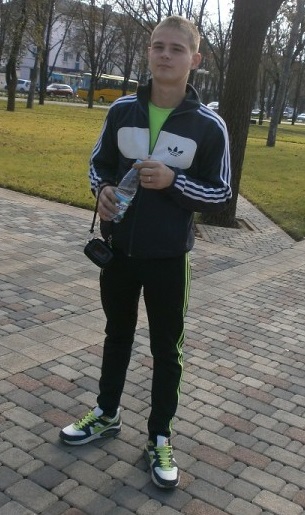 Возраст:   20 летНомер мобильно телефона: 8(905) 472-77-43Опыт работыПоследнее место работы:01.12.2013г – 30.04.2015г.На должность: кладовщикООО «Югавтодеталь» г. КраснодарОбразование Среднее специальное01.09.2010г – 05.06.2012г.Техникум №46 в г.ТихорецкеФакультет: СтроительныйСпециальность: «штукатур-маляр»Личные данныеДата рождения: 29.07.1994г.Семейное положение: есть девушка.Личные качествааккуратность; активность; быстрая обучаемость;внимательность; высокая работоспособность;добросовестность; исполнительность; коммуникабельность; надежность; ответственность; порядочность; трудолюбие; умение адаптироваться к переменам; умение работать в команде; честность; чувство юмора; энергичность.